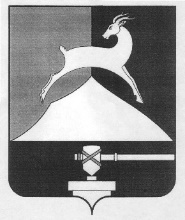 Администрация Усть-Катавского городского округаЧелябинской областиПОСТАНОВЛЕНИЕОт 13.12.2017 г.			                                                                        № 1663О формировании фонда капитального ремонта на счете регионального оператора в отношении многоквартирных домов, в которых собственники помещений в установленный срок не выбрали способ формирования Фонда капитального ремонта общего имущества в многоквартирном домеВ целях организации обеспечения своевременного проведения капитального ремонта общего имущества в многоквартирных домах на территории Усть-Катавского городского округа в соответствии с частью 7 статьи 170 Жилищного кодекса Российской Федерации, Федеральным законом от 29.12.2004г. № 188-ФЗ« Об общих принципах организации местного самоуправления в Российской Федерации», в соответствии с Уставомадминистрация Усть-Катавского городского округа ПОСТАНОВЛЯЕТ: 1. Утвердить перечень многоквартирных домов, собственники помещений которых на общих собраниях не приняли решения по способу формированию Фонда капитального ремонта расположенных на территории Усть-Катавского городского округа (приложение). 2. Утвердить способ формирования Фонда капитального ремонта в отношении многоквартирных домов согласно пункту 1 настоящего постановления на счете Регионального оператора.3. Общему отделу администрации Усть-Катавского городского  округа (О.Л.Толоконникова) опубликовать данное  постановление с приложениями на  официальном  сайте администрации  Усть-Катавского   городского  округа (www. ukgo.su).4. Организацию выполнения настоящего постановления возложить на заместителя Главы Усть-Катавского городского округа – начальника Управления инфраструктуры и строительства.Глава Усть-Катавского городского округа                                        С.Д. СемковПРИЛОЖЕНИЕ                                                                            к постановлению администрации     Усть-Катавского  городского округаот 13.12.2017 года  № 1663п/п		Адрес многоквартирного домаУсть-Катавский городской округУсть-Катавский городской округ1.Ул. 40 лет Октября, д. 312.МКР-1, д. 303.МКР-2, д. 1